                  ҠАРАР                                                                 РЕШЕНИЕО предварительных итогах социально-экономического развития сельского поселения Шаранский сельсовет муниципального района Шаранский район Республики Башкортостан за истекший период 2015 года и о прогнозе социально-экономического развития сельского поселения Шаранский сельсовет муниципального района Шаранский район Республики Башкортостан на 2016 год     Заслушав доклад «О предварительных итогах социально-экономического развития сельского поселения Шаранский сельсовет муниципального района Шаранский район Республики Башкортостан за истекший период 2015 года и о прогнозе социально-экономического развития сельского поселения Шаранский сельсовет муниципального района Шаранский район Республики Башкортостан на 2016 год», Совет сельского поселения Шаранский сельсовет муниципального района Шаранский район Республики Башкортостан решил:1.Выступление «О предварительных итогах социально-экономического развития сельского поселения Шаранский сельсовет муниципального района Шаранский район Республики Башкортостан за истекший период 2015 года» принять к сведению.  (Приложение № 1).2. Прогноз социально-экономического развития сельского поселения Шаранский сельсовет муниципального района Шаранский район Республики Башкортостан на 2016 год утвердить (Приложение № 2).3. Администрации сельского поселения Шаранский сельсовет муниципального района Шаранский район, руководителям предприятий, организаций и учреждений всех форм собственности направить свою деятельность на реализацию положений Федерального закона № 131 от 06.10.2003 «Об общих принципах организации местного самоуправления в Российской Федерации», прогноза социально-экономического развития сельского поселения на 2016 год, на выполнение федеральных, республиканских, районных, местного значения программ. 4. Администрации сельского поселения:4.1. Проводить ежеквартальный мониторинг социально-экономических процессов в сельском поселении и принимать действенные меры по обеспечению социально-экономической стабильности в сельском поселении;4.2. Активизировать деятельность администраторов налоговых и неналоговых платежей пополнению доходной части консолидированного бюджета сельского поселения;4.3. Обеспечить эффективное, целевое использование бюджетных средств.5. Руководителям предприятий, организаций и учреждений всех форм собственности  обеспечить производство конкурентоспособной продукции, снижение издержек производства, повышение инвестиционной привлекательности, повышение уровня заработной платы работников.6. Настоящее решение вступает в силу с момента обнародования  на стенде Совета в здании администрации сельского поселения Шаранский сельсовет муниципального района Шаранский район Республики Башкортостан и на официальном сайте сельского поселения www.sharan.sharan-sovet.ru в сети Интернет. 7. Контроль над выполнением настоящего решения возложить на постоянную Комиссию сельского поселения по вопросам экономики, финансам, бюджету и налоговой политике Глава сельского поселения                                                                Р.М.Нуриевс. Шаран23.12. 2015 № 6/22Башкортостан РеспубликаһыШаран районымуниципаль районыныңШаран ауыл Советы ауыл биләмәһе Советы452630 Шаран ауылы, 1-се май урамы  62Тел.(347) 2-22-43,e-mail:sssharanss@yandex.ruШаран  ауылы, тел.(34769) 2-22-43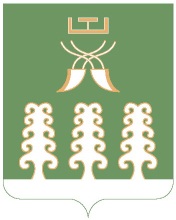 Республика БашкортостанСовет сельского поселенияШаранский сельсоветмуниципального районаШаранский район452630 с. Шаран ул. Первомайская,62Тел.(347) 2-22-43,e-mail:sssharanss@yandex.ruс. Шаран тел.(34769) 2-22-43